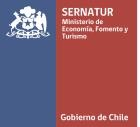 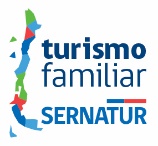 CARTA DECLARACIÓN DE COMPROMISO DE VIAJE  2023-2024Selecciona una alternativa si viajas por:        Cupo Familia            Cupo Mujer  	     Nombre y apellido de el/la jefe/a de Hogar: 		Rut:  	                        Dirección:	Teléfono:  	Cap. Disminuida	       Fecha Nacimiento 	/ 	/	/Comuna: 	_     RSH: Sí        No           Número integrantes familia:  	__Si viajas acompañado/a, completa los siguientes campos:Nombre y apellido de integrante familia 	 	RUT:                                    RSH:  Sí        No           Parentesco/Relación 	Cap. Disminuida 	Fecha Nacimiento 	/ 	/	/Nombre y apellido de integrante familia ___________________________________________________________________   RUT: ___________________ RSH:  Sí        No           Parentesco 	Cap. Disminuida 	Fecha Nacimiento 	/ 	/_______/Nombre y apellido de integrante familia 	RUT:                                    RSH:  Sí        No           Parentesco 	Cap. Disminuida 	Fecha Nacimiento 	/ 	/		/Nombre y apellido de integrante familia 		 		RUT: 	   RSH:  Sí        No           Parentesco 	Cap. Disminuida 	Fecha Nacimiento 	/ 	/________/COMPROMISO DE SERNATURSERNATUR se compromete a proporcionar el viaje que incluye los siguientes servicios:Componentes de los Paquetes de viaje Traslado en bus exclusivo.Estadía durante 3 días y 2 noches en establecimientos de alojamiento turístico Alimentación completa (desayuno, almuerzo y cena) Excursión, city tour y experiencia de destino.Guía de turismo.Seguro de asistencia en viaje.COMPROMISO DEL CUPO FAMILIA Y CUPO MUJERLa familias y pasajeras del cupo mujer se comprometen a respetar y acatar las normas establecidas para acceder al Programa Turismo Familiar de SERNATUR, las cuales se detallan a continuación:Portar en todo momento cédula de identidad chilena vigente. Declaro conocer la obligatoriedad de este requisito.Para “cupos familia”, en el caso que en mi grupo familiar viaje algún menor de edad (menor de 18 años) sin sus padres o tutores legales, deberé presentar un poder simple firmado por uno de los progenitores. Para el caso del tutor/a legal, además deberé corroborar dicha tutoría a través de un certificado de tuición vigente emitido por un tribunal.Responsabilizarme de llevar todo lo necesario para el resguardo de la integridad física, sanitaria y emocional de mi grupo de viaje, entre los que se encuentran como objetos obligatorios los siguientes: medicamentos, ropa adecuada, alimentos u otros artículos específicos.Respetar las condiciones de seguridad consideradas en cada uno de los lugares de estadía, alimentación, transporte y excursiones.Velar por el cuidado y comportamiento de mi grupo de viaje evitando la exposición a situaciones que pongan en peligro la integridad física, sanitaria o psicológica de éstos y del resto del grupo.Me comprometo y responsabilizo por el comportamiento de mi grupo de viaje, especialmente en el respeto al cumplimiento de las normas del Programa y la prohibición estricta de las siguientes conductas: Causar desorden o ruidos molestos dentro del establecimiento de alojamiento turístico; Ingresar persones ajenas al Programa al establecimiento de alojamiento turístico o a las actividades del Programa; Preparar alimentos al interior de las habitaciones; Consumir, portar y/o comercializar alcohol y/o estupefacientes (drogas). Asimismo, se encuentra estrictamente prohibida cualquier acción de explotación o vulneración a la integridad de las personales ya sea de carácter sexual, físico o psicológico.Me comprometo a respetar la propiedad pública y privada.Me comprometo al resguardo de las pertenencias y objetos personales de cada uno de los integrantes de mi grupo de viaje. Me comprometo a tener un buen trato y respeto hacia las personas que trabajen en cualquiera de los lugares que se visite, y en general a todo aquel que participe del Programa.Me comprometo a cumplir con los horarios establecidos en el itinerario de viaje y lo indicado por el/la guía de turismo del grupo.Me comprometo a ser responsable de los gastos extras que realice mi grupo de viaje y que el Programa no contemple, tales como: llamadas telefónicas hechas desde el lugar de alojamiento, consumo de comida o bebidas extras al menú otorgado, entre otros. Me comprometo a responder la encuesta de satisfacción usuaria en tiempo y forma de acuerdo a las especificaciones del tour operador.Si el grupo de viaje es acompañado por un monitor/a, me comprometo a respetar las indicaciones emanadas por el/los monitores de su organización o municipalidad.  CONDICIONES DE ANULACIÓN, CAMBIO Y RETIRO DE VIAJELos pasajeros podrán desistir de viajar hasta con 7 días corridos de anticipación al viaje, sin cargo alguno.Entre los 6 días y el momento de la partida del viaje, podrá también desistir, quedando autorizada la adjudicataria para retener el 25% del valor de copago efectuado por el pasajero, salvo que dicho cupo sea transferido a otro beneficiario, en cuyo caso se deberá proceder a la devolución completa.Se reintegrará todo el copago a los usuarios que, en cualquier momento, y hasta el momento de inicio del viaje, desistan de éste por razones graves de salud o de fuerza mayor, como, por ejemplo: hospitalización o enfermedad grave, fallecimiento o enfermedad grave del cónyuge o parientes directos, accidentes, desastres naturales u otras. Todas ellas deberán ser debidamente acreditadas con los respectivos certificados y/o declaración jurada simple.Para todos estos casos, la adjudicataria será la responsable de la devolución del monto de dinero.En el supuesto de que la adjudicataria, con carácter excepcional, y previa autorización del SERNATUR, se vea obligada a cambiar la fecha de inicio del viaje y/o el medio de transporte a utilizar, debido a la operativa de un viaje, no retendrá monto alguno al beneficiario.En caso de que un pasajero decida incorporarse o retirarse una vez iniciado el viaje, éste no podrá solicitar reembolso alguno. Si el pasajero decide retirarse por opción propia, deberá dejar reflejada dicha decisión en una declaración jurada simple vía correo electrónico, foto o WhatsApp.OBSERVACIONES GENERALES DE LA FAMILIA/PASAJERAS “CUPO MUJER”(En esta sección deberás declarar enfermedades prexistentes de alguno de los integrantes del grupo de viaje o quienes, por sus condiciones de salud, requieran un régimen dietético especial como hiposódico, hipocalórico, vegetariano, vegano u otros)Identificar con nombre del pasajero/a, edad, enfermedad, dieta especial u otro.---Declaro conocer que cualquier infracción cometida, traerá sanciones que pueden ir desde una amonestación verbal, hasta el retorno anticipado del grupo completo, dependiendo de la gravedad de la falta, lo que será determinado por los encargados del grupo y deberá ser pagado por el/la responsable del grupo de viaje.  APRUEBO LA TOTALIDAD DE LAS CONDICIONES DEL VIAJE DEL PROGRAMA TURISMO FAMILIAR FIRMA JEFE/A DE HOGAR /CUPO MUJER“SERNATUR publicará en el sitio web de Gobierno Transparente el nombre completo de los/as beneficiarios/as participantes del Programa Turismo Familiar, en el marco de la ley Nº 20.285 sobre transparencia de la función pública y acceso a la información de la administración del Estado. Así mismo, podrá publicar fotografías, videos u otros creados en el marco del Programa en los cuales aparezcan los/as participantes de éste. La firma de esta carta de compromiso se entenderá como la aceptación de dicho requerimiento”.“La información proporcionada podrá ser utilizada por el Ministerio de Desarrollo Social y Familia y por organismos que otorguen beneficios, programas y/o prestaciones sociales creadas por Ley”.